ArbeitssicherheitGrundunterweisungfür ehrenamtliche Helfer/innen und Mitarbeiter/innenin der Kirchengemeinde ___________________________Nehmen Sie Ihre Sicherheit und die Ihrer Mitmenschen ernst:- Arbeiten Sie sicher und umsichtig - Sie sind während Ihrer Tätigkeit für die Kirchengemeinde bei der Verwaltungs-berufsgenossenschaft, Bezirksverwaltung Ludwigsburg versichert.In Fragen der Arbeitssicherheit wenden Sie sich bitte an:Beauftragte/r des Kirchvorstandes:		Herr / Frau 	_____________________						Telefon	_____________________Sicherheitsbeauftragte/r:			Herr / Frau 	_____________________						Telefon	_____________________Arbeitsschutz- und Unfallverhütungsvorschriften können im Gemeindebüro/Pfarr-büro eingesehen werden.Unfälle sind der Kirchengemeinde unverzüglich zu melden.Ansprechpartner:				Herr / Frau 	_____________________						Telefon	_____________________Erste HilfeAls Ersthelfer steht zur Verfügung:		Herr / Frau 	_____________________						Telefon	_____________________Der Verbandskasten befindet sich _________________________________________Verletzungen und Erste-Hilfe-Leistungen sind in das Verbandbuch einzutragen.Notrufnummer: 112Beachten Die die Sicherheitskennzeichnungen (Beispiele):1. Verbotszeichen				2. Warnzeichen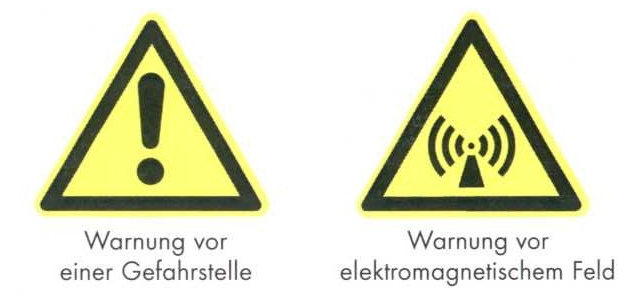 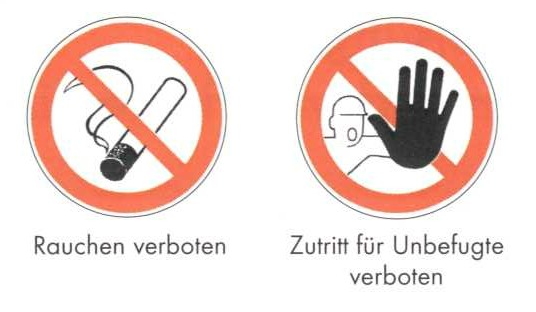 	3. Gebotszeichen	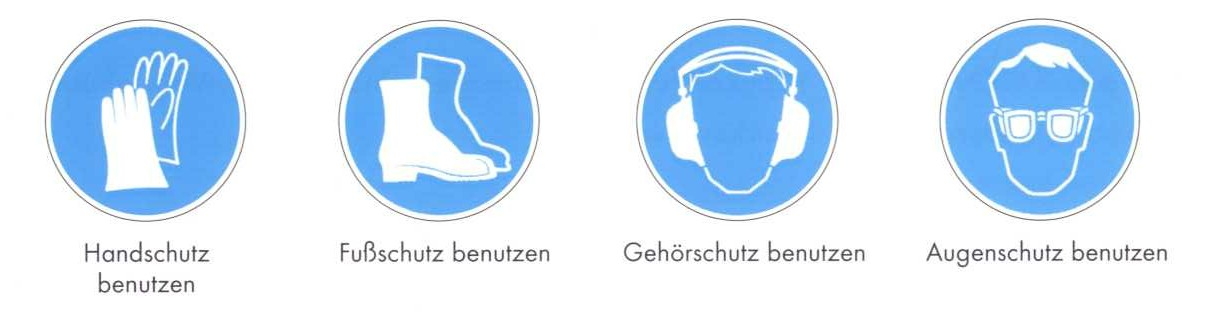 	4. Brandschutz- und Rettungszeichen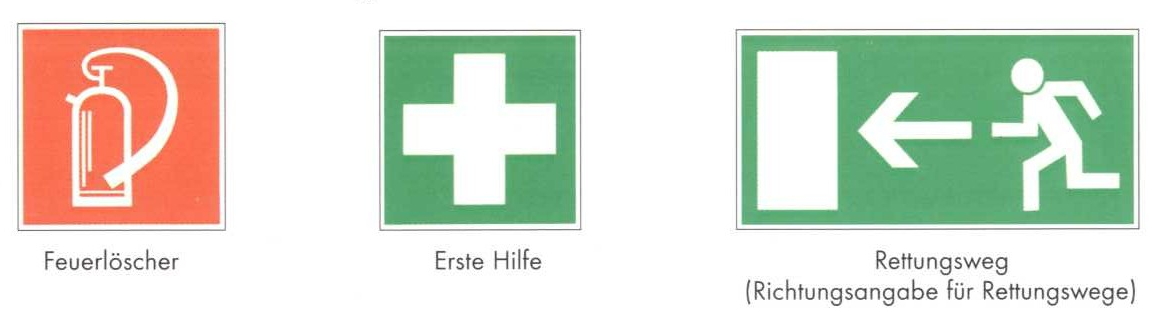 Weitere Verhaltensregeln:Benutzen Sie nur Arbeitsgeräte (u.a. Leitern!), Betriebseinrichtungen, Maschinen und andere Arbeitsmittel, wenn Sie sich damit auskennen bzw. eingewiesen und belehrt wurdenSichtbare Mängel oder Gefahrenzustände sofort beseitigen bzw. meldenArbeitsmittel und Geräte nur dem Zweck entsprechend nutzenHalten Sie Ordnung an Ihrem ArbeitsplatzVersperren Sie keine Verkehrs- und Fluchtwege durch Ihre Tätigkeit___________________________________________________________________Bewahren Sie sich und andere durch Ihre Mitarbeit vor Unfällen und gesundheitlichen Schäden.Unterwiesen durch: ________________________			am: _________________________________________Unterschrift des/r Helfers/in bzw. Mitarbeiter/in